Estimado Luis Rodríguez
Gracias por su respuesta!
1.  El tamaño de hielo de la máquina de bloques de hielo tipo congelación directa es de estándar fijo, esto quiere decir que no puede ser personalizada como la máquina tipo agua salada.A continuación está las especificaciones de la máquina de bloques de hielo tipo congelación directa de 5 tons, con 25kg de bloques de hielo:2. La máquina de bloques de hielo de congelación directa de 5 tons contenerizado es instalada en el interior del contenedor 40ft, y también tiene el espacio disponible para la instalación de cámara frigorifica de 20m3. La máquina será bien instalada en el contenedor antes de la entrega. 3. Imágenes de referencia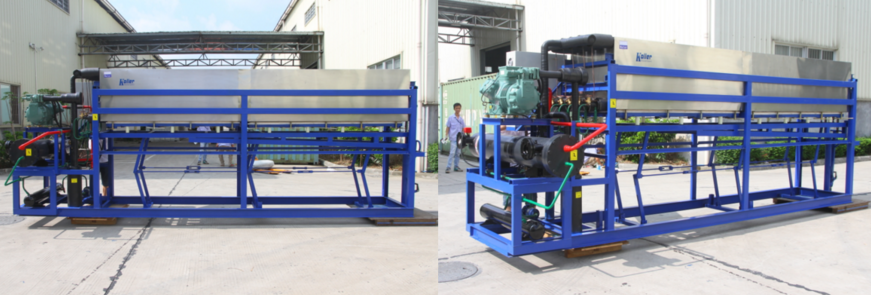 Máquina de bloques de hielo de congelación directa DK50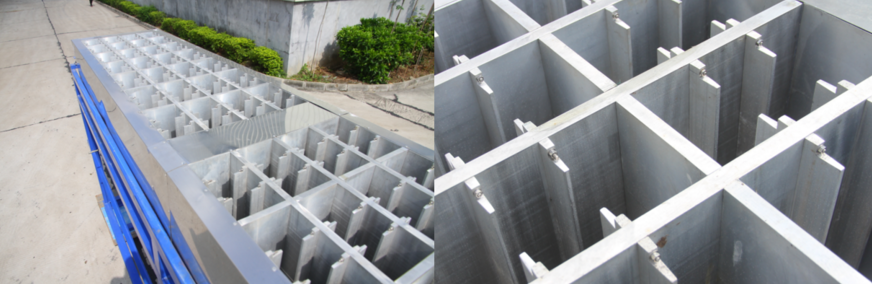 Recipentes de aluminio de grado alimenticio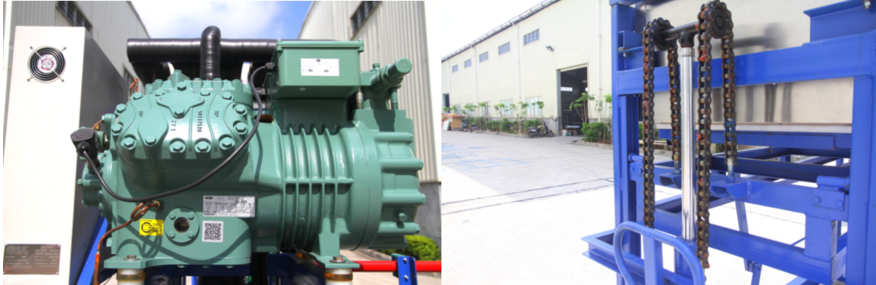 Compresor de Alemania-alta eficiencia      Gato para la descarga de hielo de recipientes-ahorro de mano de obra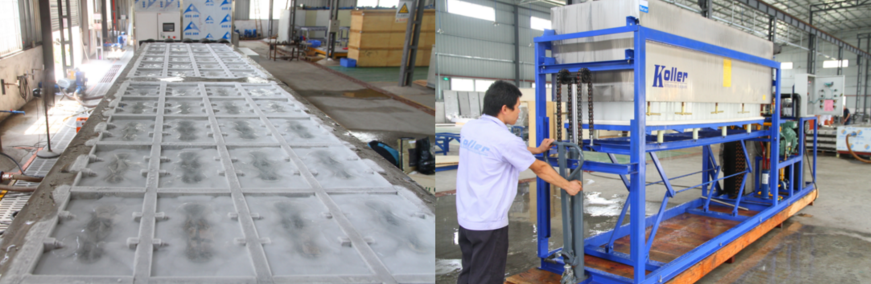 Hielo congelado en recipientes sin agua salada              Descarga todos hielos manualmente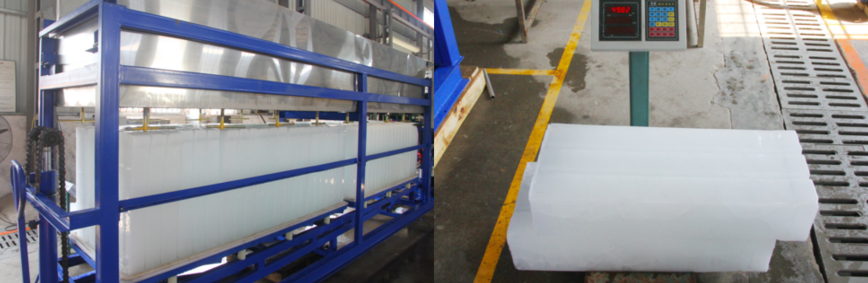                                      Capacidad 100% garantizada*Sr Luis, cómo le parece la máquina?Espero su respuesta.
GraciasSaludos, 
Jamko Ye (Gerente de ventas)ModeloPeso de hieloDimensión de hieloTiempo de fabricación de hieloCapacidad / turnoCapacidad / 24horasCompresorSistema de refrigeraciónDK3025 kg150*280*710 mm6 horas56 pzs224 pzs = 5 tonsCompresor 30HP de Bitzer de AlemaniaSistema de refrigeración por aireItemNombre del productoCantidadPrecio unitarioValor1Máquina de bloques de hielo de congelación directa DK501 set$ 36,770$ 36,7702Contenedor HQ de 40ft1 set$ 4,500$ 4,5003Hacer la segunda puerta en el contenedor1 set$ 300$ 300Precio total FOB Puerto de Guangzhou de la máquina de bloques de hielo de 5 tons para consumo humano $ 41,570 USDPrecio total FOB Puerto de Guangzhou de la máquina de bloques de hielo de 5 tons para consumo humano $ 41,570 USDPrecio total FOB Puerto de Guangzhou de la máquina de bloques de hielo de 5 tons para consumo humano $ 41,570 USDPrecio total FOB Puerto de Guangzhou de la máquina de bloques de hielo de 5 tons para consumo humano $ 41,570 USDPrecio total FOB Puerto de Guangzhou de la máquina de bloques de hielo de 5 tons para consumo humano $ 41,570 USD